Муниципальное бюджетное общеобразовательное учреждение«Айдарская средняя общеобразовательная школа имени Героя Советского Союза Бориса Григорьевича Кандыбина Ровеньского района Белгородской области»Рабочая программапо учебному предмету «Иностранный язык (английский)»уровня начального общего образования(базовый уровень)2-4 классСрок реализации: 3 года2021 годПояснительная запискаРабочая программа по учебному предмету «Иностранный язык «английский» для реализации в 2-4 классах разработана- в соответствии с федеральным государственным образовательным стандартом начального общего образования. Министерство образования и науки Российской Федерации - М.: Просвещение . (Стандарты второго поколения) к результатам освоения образовательной программы по английскому языку;- с учётом авторской рабочей программы по английскому языку для 2-4 классов общеобразовательной школы «Английский язык для общеобразовательных учреждений» серии «Rainbow English». 2-4 классы О. В. Афанасьева, И. В. Михеева, Н. В. Языкова, Е. А. Колесникова, М.: «Дрофа», 2015.Рабочая программа ориентирована на предметную линию учебников О.В. Афанасьевой. Данная линия учебников соответствует Федеральному государственному образовательному стандарту начального общего образования и включена в Федеральный перечень: - Афанасьева О.В., Михеева И.В. Английский язык. 2 кл. В 2 ч. Ч.1: учебник – М.: Дрофа, 2015. – 111с. – (Rаinbow English);- Афанасьева О.В., Михеева И.В. Английский язык. 2 кл. В 2 ч. Ч. 2: учебник – М.: Дрофа, 2015. – 112с. – (Rаinbow English);- Афанасьева О.А., Михеева И.В. Английский язык. 3 кл. В 2 ч. Ч. 1: учебник – М.: Дрофа, 2015. – 126с. – (Rаinbow English);- Афанасьева О.А., Михеева И.В. Английский язык. 3 кл. В 2 ч. Ч. 2: учебник – М.: Дрофа, 2015. – 111с. – (Rаinbow English);- Афанасьева О.В., Михеева И.В. Английский язык. 4 кл. В 2 ч. Ч. 1: учебник – М.: Дрофа, 2015. – 128с. – (Rаinbow English);- Афанасьева О.В., Михеева И.В. Английский язык. 4 кл. В 2 ч. Ч. 2: учебник – М.: Дрофа, 2015. – 127с. – (Rаinbow English).Данная рабочая программа рассчитана на 204 часа:во 2 классе - 68 часов, 2 часа в неделю;в 3 классе - 68 часов, 2 часа в неделю;в 4 классе - 68 часов, 2 часа в неделю.Планирование рабочей программы включает проведение периодического контроля на уровне речевых умений (говорение, чтение, восприятие на слух, письмо) один раз в четверть. Во 2 классе проводятся комплексные контрольные работы по проверке речевых умений (чтение, восприятие на слух, письмо) один раз в четверть. Длительность проведения периодического контроля в 3-4 классах – до 20 минут по одному из видов речевой деятельности. На контроль говорения во 2-4 классах отводится отдельный урок.Согласно учебному плану общеобразовательного учреждения продолжительность учебного года составляет 34 учебные недели, поэтому в рабочую программу «Английский язык для общеобразовательных учреждений» серии «Rainbow English». 2-4 классы О. В. Афанасьева, И. В. Михеева, Н. В. Языкова, Е. А. Колесникова, М.: «Дрофа», 2015» изменения не вносятся.Планируемые результаты освоения учебного предмета «Иностранный язык «английский»Работа по учебно-методическим комплексам «Rainbow English» призвана обеспечить достижение следующих личностных, метапредметных и предметных результатов. Личностные результатыВ результате изучения английского языка в начальной школе у учащихся будут сформированы первоначальные представления о роли и значимости английского языка в жизни современного человека и его важности для современного поликультурного мира. Школьники приобретают начальный опыт использования иностранного языка как средства межкультурного общения, как нового инструмента познания мира и культуры других народов, осознают личностный смысл овладения иностранным языком.Содержание учебно-методических комплексов «Rainbow English» позволяет заложить основы коммуникативной культуры у младших школьников. Они учатся самостоятельно ставить и решать личностно-значимые коммуникативные задачи, при этом адекватно используя имеющиеся речевые и неречевые средства, соблюдая речевой этикет.Содержание обучения представлено в учебно-методических комплексах занимательно и наглядно, с учетом возрастных особенностей младших школьников. Работа по УМК данной серии будет способствовать дальнейшему формированию у учащихся интереса к английскому языку, к истории и культуре страны изучаемого языка. Это будет способствовать развитию познавательных мотивов, поможет усилить желание изучать иностранный язык в будущем.Метапредметные результатыДеятельностный характер освоения содержания учебно-методических комплексов серии «Rainbow English» способствует достижению метапредметных результатов, то есть формированию универсальных учебных действий. Разделы учебников «Учимся самостоятельно» развивают умение учиться, приучают самостоятельно ставить учебные задачи, планировать свою деятельность, осуществлять рефлексию при сравнении планируемого и полученного результатов. Способы пре презентации нового языкового материала показывают учащимся, каким образом необходимо структурировать новые знания, анализировать объекты с целью выделения существенных признаков и синтезировать информацию, самостоятельно выстраивая целое на основе имеющихся компонентов. Однако наибольшее внимание в данных учебно-методических комплексах уделяется развитию коммуникативных универсальных учебных действий, а именно: формированию умения с достаточной полнотой и точностью выражать свои мысли в соответствии с задачами и условиями коммуникации, овладению монологической и диалогической формами речи, инициативному сотрудничеству речевых партнеров при сборе и обсуждении информации, управлению своим речевым поведением.Предметные результатыОсновными предметными результатами освоения предлагаемой рабочей программы являются формирование иноязычных коммуникативных умений в говорении, чтении, письме и письменной речи и аудировании; приобретение учащимися знаний о фонетической, лексической, грамматической и орфографической сторонах речи и навыков оперирования данными знаниями; знакомство с общими сведениями о странах изучаемого языка.Ожидается, что выпускники начальной школы смогут демонстрировать следующие результаты в освоении иностранного языка.Речевая компетенция ГоворениеВыпускник научится:- участвовать в элементарных диалогах (этикетном, диалоге-расспросе, диалоге-побуждении), соблюдая нормы речевого этикета, принятые в англоязычных странах;- составлять небольшое описание предмета, картинки, персонажа;- рассказывать о себе, своей семье, друге;- кратко излагать содержание прочитанного текста.АудированиеВыпускник научится:- понимать на слух речь учителя и одноклассников при непосредственном общении и вербально/не вербально реагировать на услышанное;- понимать основное содержание небольших сообщений, рассказов, сказок в аудиозаписи, построенных в основном на знакомом языковом материале;- использовать зрительные опоры при восприятии на слух текстов, содержащих незнакомые слова.ЧтениеВыпускник научится:- соотносить графический образ английского слова с его звуковым образом;- читать вслух небольшой текст, построенный на изученном языковом материале, соблюдая правила произношения и соответствующую интонацию;- читать про себя и понимать содержание небольшого текста, построенного в основном на изученном языковом материале;- находить в тексте необходимую информацию в процессе чтения.Письмо и письменная речьВыпускник научится:- выписывать из теста слова, словосочетания и предложения;- в письменной форме кратко отвечать на вопросы к тексту;- писать поздравительную открытку (с опорой на образец);- писать по образцу краткое письмо зарубежному другу (с опорой на образец).Языковая компетенцияГрафика, каллиграфия, орфографияВыпускник начальной школы научится:- воспроизводить графически и каллиграфически корректно все буквы английского алфавита (полу печатное написание букв, буквосочетаний, слов); устанавливать звукобуквенные соответствия;- пользоваться английским алфавитом, знать последовательность букв в нём;- списывать текст;- отличать буквы от знаков транскрипции; вычленять значок апострофа;- сравнивать и анализировать буквосочетания английского языка;- группировать слова в соответствии с изученными правилами чтения;- оформлять орфографически наиболее употребительные слова (активный словарь).Фонетическая сторона речиВыпускник научится:- различать на слух и адекватно произносить все звуки английского языка, соблюдая нормы произношения звуков (долгота и краткость гласных, отсутствие оглушения звонких согласных в конце слова, отсутствие смягчения согласных перед гласными);- находить в тексте слова с заданным звуком;- вычленять дифтонги;- соблюдать правильное ударение в изолированном слове, фразе, не ставить ударение на служебных словах (артиклях, предлогах, союзах);- соблюдать основные ритмико-интонационные особенности предложений (повествовательное, побудительное, общий и специальные вопросы);- членить предложения на смысловые группы и интонационно оформлять их;- различать коммуникативные типы предложений по интонации;- соотносить изучаемые слова с их транскрипционным изображением.Лексическая сторона речиВыпускник научится:- узнавать в письменном и устном тексте, воспроизводить и употреблять в речи лексические единицы (приблизительно в объеме 500 единиц), обслуживающие ситуации общения в пределах тематики начальной школы, в соответствии с коммуникативной задачей;- использовать в речи простейшие устойчивые словосочетания, речевые клише, оценочную лексику в соответствии с коммуникативной задачей;- использовать в речи элементы речевого этикета, отражающие культуру страны изучаемого языка;- узнавать простые словообразовательные деривационные элементы (суффиксы: -er, -teen, -ty, -y, -ty, -th, -ful), префиксы -un;- узнавать сложные слова, определять значение незнакомых сложных слов по значению составляющих их основ (bedroom, apple tree etc.);- узнавать конверсивы, выводить их значение (chocolate - chocolate cake, water - to water);- опираться на языковую догадку в процессе чтения и аудирования.Грамматическая сторона речиВыпускник научится:- использовать в речи основные коммуникативные типы предложений (повествовательное, побудительное, вопросительное), соблюдая правильный порядок слов;- оперировать вопросительными словами (who, what, when, where, why, how) в продуктивных видах речевой деятельности (говорении и письме);- оперировать в речи отрицательными предложениями;- формулировать простые (нераспространенные и распространенные) предложения, предложения с однородными членами, сложноподчиненные предложения;- оперировать в речи сказуемыми разного типа: а) простым глагольным (He reads); б) составным именным (He isa pupil. He is ten.); в) составным глагольным (I can swim. I like to swim.);- оперировать в речи безличными предложениями (It is spring);- образовывать формы единственного и множественного числа существительных, включая случаи man — men, woman — women, mouse — mice, fish — fish, deer — deer, sheep — sheep, goose — geese;- использовать в речи притяжательный падеж имен существительных;- использовать прилагательные в положительной, сравнительной и превосходной степенях сравнения, включая и супплетивные формы (good — better — best; bad — worse — worst);- выражать коммуникативные намерения с использованием грамматических форм Present Simple, Future Simple, Past Simple (включая правильные и неправильные глаголы) — оборота to be going to, конструкции there is/there are, конструкции I’d like to... модальных глаголов can и must;- использовать вспомогательные глаголы to be и to do для построения необходимых вопросительных, отрицательных конструкций;- оперировать в речи наречиями времени (always, often, sometimes, never, usually, yesterday, tomorrow), степени и образа действия (very, well, badly, much, little);- использовать наиболее употребительные предлоги для обозначения временных и пространственных соответствий (by, on, in, at, behind, in front of, with, from, of, into);- использовать в речи личные, указательные, притяжательные и некоторые неопределенные местоимения.Социокультурная компетенцияВыпускники начальной школы знакомятся с названиями стран изучаемого языка, приобретают элементарные страноведческие знания о них, получают представление о реалиях и культуре носителей изучаемого языка. Также учащиеся овладевают элементарными нормами речевого этикета, распространенного в англоязычных странах, учатся опираться на эти нормы в различных ситуациях межличностного и межкультурного общения. Младшие школьники учатся представлять свою культуру посредством изучаемого иностранного языка.Компенсаторная компетенцияВыпускники начальной школы умеют опираться на зрительную наглядность, языковую и контекстуальную догадку при получении информации из письменного или звучащего текста, переспрашивают в случае непонимания собеседника, могут заменить слова средствами невербальной коммуникации (жестами, мимикой).Учебно-познавательная компетенцияРезультатами овладения учебно-познавательной компетенцией является формирование следующих специальных учебных умений:- пользоваться двуязычным словарем учебника (в том числе транскрипцией);- пользоваться справочными материалами, представленными в виде таблиц, схем и правил;- вести словарь для записи новых слов;- систематизировать слова по тематическому принципу;- находить расхождения и сходства между родным и изучаемым языком на уровне отдельных грамматических явлений (например, употребление артиклей, структура предложения и т. д.);- извлекать нужную информацию из текста на основе имеющейся коммуникативной задачи.Личностные, метапредметные и предметные результаты в познавательной, ценностно-ориентационной, эстетической и трудовой сферахВ познавательной сфере:- умение действовать по образцу при выполнении упражнений и построении самостоятельных письменных и устных высказываний;- умение работать с текстом с опорой на приобретенные умения (например, прогнозировать содержание текста по заголовку, составлять план текста, выделять основную информацию).В ценностно-ориентационной сфере:- представление о языке как средстве выражения чувств, эмоций, суждений, основе культуры мышления;- приобщение к национальным ценностям, ценностям мировой культуры, ценностям других народов.В эстетической сфере:- овладение элементарными средствами выражения чувств, эмоций и отношений на иностранном языке;- развитие чувства прекрасного, ощущения красоты в процессе знакомства с плодами культуры родной страны и страны изучаемого языка.В трудовой сфере:- умение ставить цели и планировать свой учебный труд.Согласно требованиям Примерной программы по иностранному языку для начального общего образования у обучающихся:- сформируется элементарная иноязычная коммуникативная компетенция и общее представление о строе изучаемого языка и его некоторых отличиях от родного языка;- расширится лингвистический кругозор;- будут заложены основы коммуникативной культуры;- сформируются положительная мотивация и устойчивый учебно-познавательный интерес к предмету «Иностранный язык», а также необходимые универсальные учебные действия и специальные учебные умения, что заложит основу успешной учебной деятельности по овладению иностранным языком на следующей ступени образования.Содержание учебного предмета «Иностранный язык «английский»Содержание обучения включает следующие компоненты:1) сферы общения (темы, ситуации, тексты);2) навыки и умения коммуникативной компетенции:— речевая компетенция (умения аудирования, чтения, говорения, письменной речи на начальном уровне);— языковая компетенция (лексические, грамматические, лингвострановедческие знания и навыки оперирования ими на начальном уровне);— социокультурная компетенция (социокультурные знания и навыки вербального и невербального поведения на начальном уровне);— учебно-познавательная компетенция (общие и специальные учебные навыки, приемы учебной работы);— компенсаторная компетенция (знание приемов компенсации и компенсаторные умения).Предметное содержание устной и письменной речи соответствует образовательным и воспитательным целям, учитывает интересы младших школьников, их возрастные особенности и включает в себя следующие темы:Знакомство. С одноклассниками, учителем, персонажами детских произведений: имя, возраст. Приветствие, прощание (с использованием типичных фраз речевого этикета). Я и моя семья. Члены семьи, их имена, возраст, внешность, черты характера, увлечения/хобби. Мой день (распорядок дня, домашние обязанности). Покупки в магазине: одежда, обувь, основные продукты питания. Любимая еда. Семейные праздники: день рождения, Новый год/Рождество. Подарки.Мир моих увлечений. Мои любимые занятия. Виды спорта и спортивные игры. Мои любимые сказки. Выходной день (в зоопарке, цирке), каникулы.Я и мои друзья.  Имя, возраст, внешность, характер, увлечения/хобби. Совместные занятия. Письмо зарубежному другу. Любимое домашнее животное: имя, возраст, цвет, размер, характер, что умеет делать.Моя школа. Классная комната, учебные предметы, школьные принадлежности. Учебные занятия на уроках.Мир вокруг меня. Мой дом/квартира/комната: названия комнат, их размер, предметы мебели и интерьера. Природа. Дикие и домашние животные. Любимое время года. Погода.Страна/страны изучаемого языка и родная страна. Общие сведения: названия, столица. Литературные персонажи популярных книг моих сверстников(имена героев книг, черты характера). Небольшие произведения детского фольклора на изучаемом иностранном языке (рифмовка, стихи, песни, сказки).Распределение предметного содержания по годам обученияТематическое планирование2 класс (68 ч., 2 ч. в неделю)3 класс (68 ч., 2 ч. в неделю)4 класс (68 ч., 2 ч. в неделю)Рассмотренона заседании МО учителей - предметников  уровня начального общего образованияПротокол от «10 » июня  2021 г.№5 СогласованоЗаместитель директора МБОУ «Айдарская средняя общеобразовательная школа им. Б. Г. Кандыбина                                                                                                                                                                   /Брежнева Е. В. /                            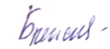  «18»  июня  2021 г.УтвержденоПриказ по МБОУ «Айдарская средняя общеобразовательная школа им. Б. Г. Кандыбинаот « 31 »   августа» 2021 г. № 227  Предметное содержание2 класс3 класс4 класс1. Знакомство, основные элементы речевого этикетаПриветствие, сообщение основных сведений о себе. Получение информации о собеседнике. Выражение благодарности. Выражение просьбы.Политкорректность при характеристике людей, предметов или явлений.Вежливое выражение просьбы. Вежливая форма побуждения к действию и ответные реплики.2. Я и моя семьяЧлены семьи. Домашние любимцы. Занятия членов семьи. Рабочий и школьный день.Отдельные названия продуктов питания.Семейные увлечения. Возраст членов семьи. Что мы делаем хорошо, плохо, не умеем делать. День рождения и подарки. Фрукты.Семейное генеалогическое древо. Занятия и обязанности детей. Родственники. Обычный день семьи. Любимые занятия членов семьи. Занятия в разные дни недели.Семейные трапезы. Еда и напитки. Трапезы: обед, ужин, чай. Типичный завтрак. Еда в холодильнике. Моя любимая еда. Овощи и фрукты.3. Мир моих увлеченийСпортивные занятия. Любимые занятия на досуге.Спортивные и другие игры. Занятия в разные дни недели и времена года. То, что мы любим и не любим делать. Выходные дни.Времяпрепровождение сказочных персонажей. Пикник. Излюбленные места отдыха англичан. Любимые занятия на отдыхе. Любимые фильмы. Планы на выходные.Планы на летние каникулы.4. Я и мои друзьяДушевное состояние и личностные качества человека. Имя, возраст, внешность, характер, увлечения/хобби.Письмо зарубежному другу. Возраст человека. Физические характеристики. Адрес, телефон. Профессиональная деятельность.Повседневные занятия различных людей. Сравнения людей по разным параметрам. Любимое домашнее животное: имя, возраст, цвет, размер, характер, что умеет делать.6. Моя школа.Школьный день. Школьные друзья. Настоящий друг. Предметы школьного обихода.Распорядок дня школьника. Распорядок дня английского школьника. Мой класс, моя школа. Учебная работа в классе. Начальная школа в Англии. Школьный год. Школьные каникулы. 6. Мир вокруг меня. Цветные характеристики и размер предметов. Игрушки, подарки. Местоположение предметов в пространстве. Количество и идентификация предметов. Наименование предметов живой и неживой природы. Животные на ферме. Растения в саду. Предметы мебели в доме.Время. Местоположение предметов в пространстве. Физические характеристики предметов. Цветовая палитра мира. Дикие животные разных континентов. Времена года и погода, их описание. Названия месяцев. Красота окружающего мира. Моя комната. Предметы сервировки стола. Загородный дом.Погода вчера и сегодня. Погода, типичная для разных времен года. Описание различной погоды. Погода в разных странах и городах. Предсказания погоды.Типичное жилище англичан. Обстановка в доме, предметы интерьера, их местоположение. Английский сад. Мой дом (квартира, комната, кухня).7. Страна/ страны изучаемого языка и родная страна.Страны изучаемого языка. Отдельные сведения об их культуре и истории. Некоторые города России и зарубежья. Родной город.Континенты. Названия некоторых европейских языков. Названия государств, их флаги. Отдельные достопримечательности России, Британии, Франции. Символы стран.Некоторые достопримечательности столицы. Путешествие разными видами транспорта. Путешествия в Озерный край, Шотландию. Поездка в Москву. Путешествие на Байкал. Планирование поездок, путешествий. Гостиница.№ п/пНаименование раздела и темЧасы учебного времени1Знакомство102Я и моя семья103Мир вокруг меня.274Мир моих увлечений.65Я и мои друзья46Страны/страны изучаемого языка и родная страна1168№ п/пНаименование раздела и темЧасы учебного времени1Знакомство42Я и моя семья93Мир вокруг меня.354Мир моих увлечений.85Я и мои друзья96Моя школа37Страны/страны изучаемого языка и родная страна68№ п/пНаименование раздела и темЧасы учебного времени1Знакомство32Я и моя семья213Мир моих увлечений.144Я и мои друзья3                                                                         5Моя школа96Мир вокруг меня.147Страны/страны изучаемого языка и родная страна468